附件4第八章 药物的杂质检查（概述部分）学习情境（单元/模块）教学设计 设计首页                                                                  第5   单元/模块药物的杂质检查（概述部分）学习情境（单元/模块）教学设计设计活页 （不够可以增加页）                                        第5    单元/模块  第   1 页所属课程药物检验技术Ⅱ（药物分析）药物检验技术Ⅱ（药物分析）药物检验技术Ⅱ（药物分析）药物检验技术Ⅱ（药物分析）学分0.1学时2单元或模块编号005名称第八章 药物的杂质检查—概述第八章 药物的杂质检查—概述第八章 药物的杂质检查—概述第八章 药物的杂质检查—概述第八章 药物的杂质检查—概述上课周次/时间第6周第6周第6周第6周第6周第6周第6周第6周上课班级/小组20药学1-4班20药学1-4班20药学1-4班20药学1-4班20药学1-4班20药学1-4班20药学1-4班20药学1-4班上课地点博雅楼A栋博雅楼A栋博雅楼A栋博雅楼A栋博雅楼A栋博雅楼A栋博雅楼A栋博雅楼A栋教学目标要求与内容要点1.对应本学习情境（单元/模块）的预期学习成果（SOC）描述：2.本学习情境（单元/模块）的相应知识、技能、素养的要点描述：（1）能够描述杂质的概念；（2）能够描述杂质检查的意义；（3）能够说出杂质的来源；（4）能够说出杂质的分类。3.本学习情境（单元/模块）融入思政元素要点描述。（1）能够正确理解药物杂质在药物检验中的意义；（2）专注听课，独立完成测试，以严谨、认真的态度对待学习；（3）具备“知标准、懂标准”依法检验的基本素养；（4）认真完成课后作业，达到温故而知新的学习目的。1.对应本学习情境（单元/模块）的预期学习成果（SOC）描述：2.本学习情境（单元/模块）的相应知识、技能、素养的要点描述：（1）能够描述杂质的概念；（2）能够描述杂质检查的意义；（3）能够说出杂质的来源；（4）能够说出杂质的分类。3.本学习情境（单元/模块）融入思政元素要点描述。（1）能够正确理解药物杂质在药物检验中的意义；（2）专注听课，独立完成测试，以严谨、认真的态度对待学习；（3）具备“知标准、懂标准”依法检验的基本素养；（4）认真完成课后作业，达到温故而知新的学习目的。1.对应本学习情境（单元/模块）的预期学习成果（SOC）描述：2.本学习情境（单元/模块）的相应知识、技能、素养的要点描述：（1）能够描述杂质的概念；（2）能够描述杂质检查的意义；（3）能够说出杂质的来源；（4）能够说出杂质的分类。3.本学习情境（单元/模块）融入思政元素要点描述。（1）能够正确理解药物杂质在药物检验中的意义；（2）专注听课，独立完成测试，以严谨、认真的态度对待学习；（3）具备“知标准、懂标准”依法检验的基本素养；（4）认真完成课后作业，达到温故而知新的学习目的。1.对应本学习情境（单元/模块）的预期学习成果（SOC）描述：2.本学习情境（单元/模块）的相应知识、技能、素养的要点描述：（1）能够描述杂质的概念；（2）能够描述杂质检查的意义；（3）能够说出杂质的来源；（4）能够说出杂质的分类。3.本学习情境（单元/模块）融入思政元素要点描述。（1）能够正确理解药物杂质在药物检验中的意义；（2）专注听课，独立完成测试，以严谨、认真的态度对待学习；（3）具备“知标准、懂标准”依法检验的基本素养；（4）认真完成课后作业，达到温故而知新的学习目的。1.对应本学习情境（单元/模块）的预期学习成果（SOC）描述：2.本学习情境（单元/模块）的相应知识、技能、素养的要点描述：（1）能够描述杂质的概念；（2）能够描述杂质检查的意义；（3）能够说出杂质的来源；（4）能够说出杂质的分类。3.本学习情境（单元/模块）融入思政元素要点描述。（1）能够正确理解药物杂质在药物检验中的意义；（2）专注听课，独立完成测试，以严谨、认真的态度对待学习；（3）具备“知标准、懂标准”依法检验的基本素养；（4）认真完成课后作业，达到温故而知新的学习目的。1.对应本学习情境（单元/模块）的预期学习成果（SOC）描述：2.本学习情境（单元/模块）的相应知识、技能、素养的要点描述：（1）能够描述杂质的概念；（2）能够描述杂质检查的意义；（3）能够说出杂质的来源；（4）能够说出杂质的分类。3.本学习情境（单元/模块）融入思政元素要点描述。（1）能够正确理解药物杂质在药物检验中的意义；（2）专注听课，独立完成测试，以严谨、认真的态度对待学习；（3）具备“知标准、懂标准”依法检验的基本素养；（4）认真完成课后作业，达到温故而知新的学习目的。1.对应本学习情境（单元/模块）的预期学习成果（SOC）描述：2.本学习情境（单元/模块）的相应知识、技能、素养的要点描述：（1）能够描述杂质的概念；（2）能够描述杂质检查的意义；（3）能够说出杂质的来源；（4）能够说出杂质的分类。3.本学习情境（单元/模块）融入思政元素要点描述。（1）能够正确理解药物杂质在药物检验中的意义；（2）专注听课，独立完成测试，以严谨、认真的态度对待学习；（3）具备“知标准、懂标准”依法检验的基本素养；（4）认真完成课后作业，达到温故而知新的学习目的。1.对应本学习情境（单元/模块）的预期学习成果（SOC）描述：2.本学习情境（单元/模块）的相应知识、技能、素养的要点描述：（1）能够描述杂质的概念；（2）能够描述杂质检查的意义；（3）能够说出杂质的来源；（4）能够说出杂质的分类。3.本学习情境（单元/模块）融入思政元素要点描述。（1）能够正确理解药物杂质在药物检验中的意义；（2）专注听课，独立完成测试，以严谨、认真的态度对待学习；（3）具备“知标准、懂标准”依法检验的基本素养；（4）认真完成课后作业，达到温故而知新的学习目的。重点难点问题与解决措施重点药物中杂质的概念、杂质的分类、杂质检验的意义、杂质的来源难点：化学纯度和药物纯度的区别。解决方案通过实例分析讲解分析，在教学过程中以雨课堂学习平台随堂练习，让学生边学边练，在课后在得实学习平台发布练习题让学生巩固学习加深理解。重点药物中杂质的概念、杂质的分类、杂质检验的意义、杂质的来源难点：化学纯度和药物纯度的区别。解决方案通过实例分析讲解分析，在教学过程中以雨课堂学习平台随堂练习，让学生边学边练，在课后在得实学习平台发布练习题让学生巩固学习加深理解。重点药物中杂质的概念、杂质的分类、杂质检验的意义、杂质的来源难点：化学纯度和药物纯度的区别。解决方案通过实例分析讲解分析，在教学过程中以雨课堂学习平台随堂练习，让学生边学边练，在课后在得实学习平台发布练习题让学生巩固学习加深理解。重点药物中杂质的概念、杂质的分类、杂质检验的意义、杂质的来源难点：化学纯度和药物纯度的区别。解决方案通过实例分析讲解分析，在教学过程中以雨课堂学习平台随堂练习，让学生边学边练，在课后在得实学习平台发布练习题让学生巩固学习加深理解。重点药物中杂质的概念、杂质的分类、杂质检验的意义、杂质的来源难点：化学纯度和药物纯度的区别。解决方案通过实例分析讲解分析，在教学过程中以雨课堂学习平台随堂练习，让学生边学边练，在课后在得实学习平台发布练习题让学生巩固学习加深理解。重点药物中杂质的概念、杂质的分类、杂质检验的意义、杂质的来源难点：化学纯度和药物纯度的区别。解决方案通过实例分析讲解分析，在教学过程中以雨课堂学习平台随堂练习，让学生边学边练，在课后在得实学习平台发布练习题让学生巩固学习加深理解。重点药物中杂质的概念、杂质的分类、杂质检验的意义、杂质的来源难点：化学纯度和药物纯度的区别。解决方案通过实例分析讲解分析，在教学过程中以雨课堂学习平台随堂练习，让学生边学边练，在课后在得实学习平台发布练习题让学生巩固学习加深理解。重点药物中杂质的概念、杂质的分类、杂质检验的意义、杂质的来源难点：化学纯度和药物纯度的区别。解决方案通过实例分析讲解分析，在教学过程中以雨课堂学习平台随堂练习，让学生边学边练，在课后在得实学习平台发布练习题让学生巩固学习加深理解。教学情境与条件要求线下多媒体教学课件；辅以线上腾讯会议直播；雨课堂在线测试得实学习平台课后练习和测试线下多媒体教学课件；辅以线上腾讯会议直播；雨课堂在线测试得实学习平台课后练习和测试线下多媒体教学课件；辅以线上腾讯会议直播；雨课堂在线测试得实学习平台课后练习和测试线下多媒体教学课件；辅以线上腾讯会议直播；雨课堂在线测试得实学习平台课后练习和测试线下多媒体教学课件；辅以线上腾讯会议直播；雨课堂在线测试得实学习平台课后练习和测试线下多媒体教学课件；辅以线上腾讯会议直播；雨课堂在线测试得实学习平台课后练习和测试线下多媒体教学课件；辅以线上腾讯会议直播；雨课堂在线测试得实学习平台课后练习和测试线下多媒体教学课件；辅以线上腾讯会议直播；雨课堂在线测试得实学习平台课后练习和测试参考资料与数字化资源1.精品课程配套教学《药物检验技术》，李荣主编，上海浦江教育出版社2.《中华人民共和国药典》国家药典委员会主编，2020年，中国医药科技出版社3.国家食品药品监督管理局 http://www.sfda.gov.cn/WS01/CL0001/    4.中国大学MOOC(慕课)_国家精品课程在线学习平台1.精品课程配套教学《药物检验技术》，李荣主编，上海浦江教育出版社2.《中华人民共和国药典》国家药典委员会主编，2020年，中国医药科技出版社3.国家食品药品监督管理局 http://www.sfda.gov.cn/WS01/CL0001/    4.中国大学MOOC(慕课)_国家精品课程在线学习平台1.精品课程配套教学《药物检验技术》，李荣主编，上海浦江教育出版社2.《中华人民共和国药典》国家药典委员会主编，2020年，中国医药科技出版社3.国家食品药品监督管理局 http://www.sfda.gov.cn/WS01/CL0001/    4.中国大学MOOC(慕课)_国家精品课程在线学习平台1.精品课程配套教学《药物检验技术》，李荣主编，上海浦江教育出版社2.《中华人民共和国药典》国家药典委员会主编，2020年，中国医药科技出版社3.国家食品药品监督管理局 http://www.sfda.gov.cn/WS01/CL0001/    4.中国大学MOOC(慕课)_国家精品课程在线学习平台1.精品课程配套教学《药物检验技术》，李荣主编，上海浦江教育出版社2.《中华人民共和国药典》国家药典委员会主编，2020年，中国医药科技出版社3.国家食品药品监督管理局 http://www.sfda.gov.cn/WS01/CL0001/    4.中国大学MOOC(慕课)_国家精品课程在线学习平台1.精品课程配套教学《药物检验技术》，李荣主编，上海浦江教育出版社2.《中华人民共和国药典》国家药典委员会主编，2020年，中国医药科技出版社3.国家食品药品监督管理局 http://www.sfda.gov.cn/WS01/CL0001/    4.中国大学MOOC(慕课)_国家精品课程在线学习平台1.精品课程配套教学《药物检验技术》，李荣主编，上海浦江教育出版社2.《中华人民共和国药典》国家药典委员会主编，2020年，中国医药科技出版社3.国家食品药品监督管理局 http://www.sfda.gov.cn/WS01/CL0001/    4.中国大学MOOC(慕课)_国家精品课程在线学习平台1.精品课程配套教学《药物检验技术》，李荣主编，上海浦江教育出版社2.《中华人民共和国药典》国家药典委员会主编，2020年，中国医药科技出版社3.国家食品药品监督管理局 http://www.sfda.gov.cn/WS01/CL0001/    4.中国大学MOOC(慕课)_国家精品课程在线学习平台步骤教学内容教学内容教学内容融入的思政元素融入的思政元素方法手段学生活动学生活动时间分配1组织学生完成雨课堂签到课堂提问：你认为药物有杂质吗？如何控制药物的杂质呢？组织学生完成雨课堂签到课堂提问：你认为药物有杂质吗？如何控制药物的杂质呢？组织学生完成雨课堂签到课堂提问：你认为药物有杂质吗？如何控制药物的杂质呢？提问方式加强学生口头表达能力学生自己思考杂质检验的意义提问方式加强学生口头表达能力学生自己思考杂质检验的意义课堂提问踊跃回答问题踊跃回答问题10分钟2药物杂质的概念为什么要检验药物的杂质药物纯度与药物杂质的关系化学纯度与药物纯度有什么区别。二者不能混淆药物杂质的概念为什么要检验药物的杂质药物纯度与药物杂质的关系化学纯度与药物纯度有什么区别。二者不能混淆药物杂质的概念为什么要检验药物的杂质药物纯度与药物杂质的关系化学纯度与药物纯度有什么区别。二者不能混淆学生对杂质的认识，对杂质的检查是控制药品质量的重要环节，能够提高药品的安全性、稳定性等学生对杂质的认识，对杂质的检查是控制药品质量的重要环节，能够提高药品的安全性、稳定性等讲解、实例计算、图片听讲听讲18分钟3课堂测试：5道客观题，以雨课堂发布，随堂测                                 试，检验学习效果。课堂测试：5道客观题，以雨课堂发布，随堂测                                 试，检验学习效果。课堂测试：5道客观题，以雨课堂发布，随堂测                                 试，检验学习效果。学生认真做题，独立完成，不要交头接耳学生认真做题，独立完成，不要交头接耳雨课堂测试做练习，测试结束后听老师讲解做练习，测试结束后听老师讲解5分钟4药物杂质的来源药物生产过程中引入的杂质药物贮藏过程中产生的杂质药物杂质的来源药物生产过程中引入的杂质药物贮藏过程中产生的杂质药物杂质的来源药物生产过程中引入的杂质药物贮藏过程中产生的杂质让学生认识到杂质的来源，提高生产工艺和按标准贮藏药品，以防引入过多的杂质。让学生认识到杂质的来源，提高生产工艺和按标准贮藏药品，以防引入过多的杂质。以图片、结合PPT和板书形式讲解播放视频：高效液相色谱仪的构造结合教材、标准听讲，思考哪些杂质可能存在于生产中，哪些杂质可能存在于贮藏中。结合教材、标准听讲，思考哪些杂质可能存在于生产中，哪些杂质可能存在于贮藏中。18分钟5三、杂质的分类按照杂质的性质分类有害杂质信号杂质按照杂质的来源分类一般杂质特殊杂质三、杂质的分类按照杂质的性质分类有害杂质信号杂质按照杂质的来源分类一般杂质特殊杂质三、杂质的分类按照杂质的性质分类有害杂质信号杂质按照杂质的来源分类一般杂质特殊杂质学生要有严格控制杂质的意识学生要有严格控制杂质的意识举例讲解听讲，思考哪些杂质是有害杂质听讲，思考哪些杂质是有害杂质18分钟6课堂测试：5道客观题，以雨课堂发布，随堂测试，检验学习效果课堂测试：5道客观题，以雨课堂发布，随堂测试，检验学习效果课堂测试：5道客观题，以雨课堂发布，随堂测试，检验学习效果学生认真做题，独立完成，不要交头接耳学生认真做题，独立完成，不要交头接耳雨课堂测试做练习，测试结束后听老师讲解做练习，测试结束后听老师讲解5分钟7总结本节课的重难点知识，在得实学习平台上布置作业总结本节课的重难点知识，在得实学习平台上布置作业总结本节课的重难点知识，在得实学习平台上布置作业学生独立完成，达到温故而知新的学习目的学生独立完成，达到温故而知新的学习目的得实学习平台完成作业，查缺补漏知识点完成作业，查缺补漏知识点6分钟教与学诊断与改进措施教与学诊断与改进措施    1.学生预期学习成果（SOC）的达成评价能够掌握杂质的基本概念，杂质的分类，杂质的来源等，辩证的去看杂质的存在，知道杂质的存在对药物质量的影响，区分化学纯度和药物纯度。 2.教与学的效果的评价   课堂测试应达到60%以上的正确率。    3.改进措施   通过学生在平台上的表现，对学生易错的知识点进行更详细的解说    1.学生预期学习成果（SOC）的达成评价能够掌握杂质的基本概念，杂质的分类，杂质的来源等，辩证的去看杂质的存在，知道杂质的存在对药物质量的影响，区分化学纯度和药物纯度。 2.教与学的效果的评价   课堂测试应达到60%以上的正确率。    3.改进措施   通过学生在平台上的表现，对学生易错的知识点进行更详细的解说    1.学生预期学习成果（SOC）的达成评价能够掌握杂质的基本概念，杂质的分类，杂质的来源等，辩证的去看杂质的存在，知道杂质的存在对药物质量的影响，区分化学纯度和药物纯度。 2.教与学的效果的评价   课堂测试应达到60%以上的正确率。    3.改进措施   通过学生在平台上的表现，对学生易错的知识点进行更详细的解说    1.学生预期学习成果（SOC）的达成评价能够掌握杂质的基本概念，杂质的分类，杂质的来源等，辩证的去看杂质的存在，知道杂质的存在对药物质量的影响，区分化学纯度和药物纯度。 2.教与学的效果的评价   课堂测试应达到60%以上的正确率。    3.改进措施   通过学生在平台上的表现，对学生易错的知识点进行更详细的解说    1.学生预期学习成果（SOC）的达成评价能够掌握杂质的基本概念，杂质的分类，杂质的来源等，辩证的去看杂质的存在，知道杂质的存在对药物质量的影响，区分化学纯度和药物纯度。 2.教与学的效果的评价   课堂测试应达到60%以上的正确率。    3.改进措施   通过学生在平台上的表现，对学生易错的知识点进行更详细的解说    1.学生预期学习成果（SOC）的达成评价能够掌握杂质的基本概念，杂质的分类，杂质的来源等，辩证的去看杂质的存在，知道杂质的存在对药物质量的影响，区分化学纯度和药物纯度。 2.教与学的效果的评价   课堂测试应达到60%以上的正确率。    3.改进措施   通过学生在平台上的表现，对学生易错的知识点进行更详细的解说    1.学生预期学习成果（SOC）的达成评价能够掌握杂质的基本概念，杂质的分类，杂质的来源等，辩证的去看杂质的存在，知道杂质的存在对药物质量的影响，区分化学纯度和药物纯度。 2.教与学的效果的评价   课堂测试应达到60%以上的正确率。    3.改进措施   通过学生在平台上的表现，对学生易错的知识点进行更详细的解说    1.学生预期学习成果（SOC）的达成评价能够掌握杂质的基本概念，杂质的分类，杂质的来源等，辩证的去看杂质的存在，知道杂质的存在对药物质量的影响，区分化学纯度和药物纯度。 2.教与学的效果的评价   课堂测试应达到60%以上的正确率。    3.改进措施   通过学生在平台上的表现，对学生易错的知识点进行更详细的解说署名/日期署名/日期教师签名及日期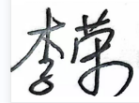 2022年2月282022年2月28检查者签名及日期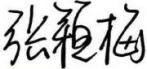 2022年2月282022年2月28